GODIF skilte til patientstuen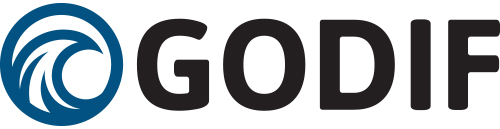 